Financements européens pour les syndicats : Approche futureContexte En 2014, la Commission européenne (CE) a lancé deux appels à propositions : 1) sur l'éducation au développement et la sensibilisation au sein de l’UE (Programme DEAR) et 2) sur l’Économie informelle dans les pays en développement. Suite à l’intérêt exprimé par les organisations du RSCD, le secrétariat a organisé deux séminaires de réflexion qui avaient pour but de définir des stratégies communes sur la meilleure façon de mettre à profit ce potentiel. Ces séminaires ont débouché sur deux propositions de projet (notes de synthèse) qui ont finalement été soumises à l’UE. À la pointeBien que ces propositions aient, toutes deux, été rejetées par la CE, les grilles d’évaluation font clairement ressortir des différences d’appréciation basées sur le contenu mais aussi sur le rôle-même des syndicats dans les domaines concernés par les appels à propositions. Résultats concernant le programme DEAR : La Note de synthèse a obtenu une note inférieure aux propositions approuvées pour l’étape suivante du processus. Cela signifie qu’elle était adéquate du point de vue technique mais que d’autres propositions étaient meilleures qu’elle. Points forts : Pertinence générale ; cohérence de l’action ; analyse de la problématiquePoints les plus faibles :-	Pertinence aux besoins et contraintes particuliers des pays cibles : 2.5/5-	Définition et choix des bénéficiaires finaux et des groupes cibles : 3/5-	Faisabilité de l’action au regard des objectifs et des résultats attendus : 3/5Résultats concernant l’économie informelle :Pertinence de l’action : 6/10Pertinence aux besoins et contraintes particuliers des pays cibles : 3/10Définition des groupes cibles et des bénéficiaires et pertinence des propositions à leurs besoins : 1.5/5Aspects à valeur ajoutée spécifiques (environnement, genre, handicap, minorités) : 2/5Cohérence de l’action et analyse de la problématique : 4/10Faisabilité de l’action et cohérence avec les objectifs/résultats : 4/10Perspectives et défis futurs Perspectives Deux appels à propositions seront lancés en 2015 dans le cadre du Programme de la CE en faveur du rôle joué par les organisations de la société civile et les autorités locales dans le développement : Éducation au développement et sensibilisation (DEAR)Soutien aux réseaux régionaux du Sud Voir Priorités 2 et 3 dans le document accessible via le lien suivant :  Programme pluriannuel OSC-AL 2014-2020 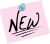 En 2016, des appels à propositions seront lancés dans le cadre du Programme de la CE sur les biens publics mondiaux et les défis (BPMD). Le BPMD s’articule autour de plusieurs domaines stratégiques : Environnement et changement climatiqueÉnergie renouvelableDéveloppement humain (santé, éducation, égalité hommes-femmes, protection de l’enfance, emploi/travail décent/inclusion sociale/protection sociale, croissance/emplois/secteur privé)Sécurité alimentaire et agriculture durableMigration et asileVoir domaine stratégique 3 dans le document accessible via le lien ci-dessous (p.60 et « Flagships » en fin de document) : Programme pluriannuel BPMD 2014-2017 Défis→ Les ONG de développement traditionnelles sont encore largement considérées par la CE comme la référence en matière de sensibilisation et d’éducation au développement. Nous devons accroître notre visibilité et renforcer notre influence politique vis-à-vis de la CE. Comment ? → Les Réseaux de développement régionaux auront la possibilité de soumettre des demandes de financement à la CE. La CE a cette fois introduit une nouvelle procédure d’octroi basée sur un appel à propositions, qui constitue la première étape de la sélection, suivi d’un accord-cadre. La CE prévoit de sélectionner un maximum de 5 programmes. Comment s’organiser pour soutenir les organisations régionales?→ Le dialogue social et le rôle des partenaires sociaux ne sont pas suffisamment pris en compte dans l’actuel Programme pluriannuel. Il nous reste encore une possibilité de contribuer durant le processus de rédaction du Plan d’action annuel-PAA 2015, auquel le Parlement européen participera en vertu de son droit de regard. Comment assurer la meilleure coordination à cette fin ? 